Практичне заняття № 25Тема: Розділові знаки в простому ускладненому реченні. Відокремлені обставини і додаткиОпрацювати такі питанняВідокремлені обставини і додатки. Уточнювальні відокремлені члени речення.Пунктуація в реченнях зі словами на зразок як, мов, немов, наче, неначе, ніби і под. Засвоїти основні поняття:відокремлені члени речення, уточнювальні члени речення, додаток, обставина, порівняльний зворот      Література	Антонечко-Давидович Б. Про дієприкметники і дієприслівники. Урок української. 2008. № 3–4. С. 23–27.Губарева Г. А. Відокремлені обставини: з методики викладання. Вивчаємо українську мову та літературу. 2008. № 29. С. 2–4.Гузієнко Н. В. Відокремлені члени речення. Цикл уроків у 8 класі. Вивчаємо українську мову та літературу. 2007. № 22–23. С. 15–25. Дзюбишина-Мельник Н. Я, Лаврінець О. Я., Симонова К. С.,      Ціцюра Л. Ф. Читай і знай!: Довід.-практикум з граматики та стилістики сучасної української мови. 2-ге вид. Київ : Вид. дім «Києво-Могилянська академія, 2008. С. 84–98.Дудик П. С., Прокопчук Л. В. Синтаксис української мови : підручник. Київ : ВЦ «Академія», 2010. С. 121–123, 204–223. Козачук Г. О. Українська мова. Практикум : навч. посібник. 2-ге вид, переробл. і доповн. Київ : Вища школа, 2008. С. 316–339.Савенко Л. П. Відокремлені додатки. Урок у 8 класі. Вивчаємо українську мову та літературу. 2007. № 9. С. 10–12. Сучасна українська літературна мова : підручник / за ред. М. Я. Плющ. Київ : Вища школа, 1994. С. 340–347.Тишківська Н. Розділові знаки у реченнях з відокремленими членами (Вправи. 8 клас). Дивослово. 2005. № 11. С. 7–8. Українська без помилок. Говоримо і пишемо правильно. Сучасний довідник з урахуванням останніх змін у правописі і мовленні / укладач О. М. Журенко. Харків : Книжковий клуб «Клуб сімейного дозвілля», 2015. С. 343–347, 355–373.  Український правопис. 4-е вид., випр. й доп. Київ, 2004. С. 135–139.Фурдуй М. І. Українська мова : практикум : навч. посібник / за ред. В. В. Різуна. 4-те вид., переробл. і доповн. Київ : Либідь, 2011. С. 24251. Ющук І. П. Практикум з правопису української мови. Київ : Освіта, 2002. С. 205–214. Шульжук К. Ф. Синтаксис української мови : підручник. 2-ге вид., доп. Київ : ВЦ «Академія», 2010. С. 162–168. Виконати вправи й завдання вдома 1. Козачук Г. О. Українська мова : практикум : навч. посібник. 2-ге вид., переробл. і доповн.  Київ : Вища школа, 2008. Вправи 490, 497.Доберіть з художніх творів вісім речень з відокремленими членами (обставина, додаток), поясніть розділові знаки. Завдання для виконання в аудиторії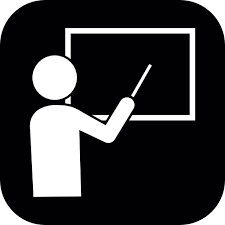 1. Поставити пропущені розділові знаки при відокремлених обставинах, обґрунтувати їх.1. Степ мовби спочиває вичахаючи м’яко оповиваючись духмяними сутінками. 2. Ліс наблизившись перетворився із голубого в зелений.              3. Обличчя натхненно розшарілося і освітившись якимись думками стало мовби тоншим, інтелектуальнішим, багатшим. 4. Деякий час усі сиділи задумавшись (О. Гончар). 5. Помчали темні хмари далі, понеслися вони на другий край гудучи. 6. Закрасивши увесь схід палкорожевим цвітом сонце ще не рушало з-за гори, ще не блиснуло ні одним променем над землею.               7. Зашуміла вода на низині шукаючи виходу. 8. Степ струснувши з себе росу та зігнавши непримітні тіні горить рівним жовто-зеленим кольором                  (П. Мирний). 9. Ввібравши в себе погожість і ясноту сонячного дня село виглядало як дівчина-красуня (І. Цюпа). 10. Білий димок хвилюючись здіймається догори понад чумацьким табором (М. Коцюбинський). 2. Позначити речення, у яких допущено пунктуаційну помилку. 1. Листя летить воскувате, ніби метеликів рій, пахне грибами й медом, вогкістю пахне тією, що опріч назви осінь, немає імені їй (М. Рильський).      2. За винятком баби Оришки малий Чіпка нікого не любив (П. Мирний).             3. Ягід навколо, особливо дикої малини була сила-силенна (О. Донченко).    4. Микола замість панського лану вийшов на своє поле (І. Нечуй-Левицький). 5. Я перебралася  до дочки, бо і в мене теж нема родини окрім дочки-єдиниці (І. Нечуй-Левицький). 6. Навряд чи є інші професії крім професії педагога й лікаря, які вимагали б стільки сердечності (В. Сухомлинський).3. Визначити у поданих реченнях уточнювальні відокремлені члени, поставити розділові знаки.1.Сюди за пороги не могла сягнути ні рука королівського чиновника, ні пана. 2.Тут у запорозьких хащах молодцям байдужими були турки й татари, літня спека й зимовий холод, страшне безводдя і згубна посуха, дикий звір і степова пожежа (Д. Яворницький). 3. Внизу на мертвій листві також буяє життя (В. Шевчук). 4. Високо трохи не серед неба стояв місяць, ясний, блискучий, повний. 5. На самій горі понад шляхом маячив білий стовп.                  6. Внизу по долині вилась Рось по зелених луках (І. Нечуй-Левицький).            7. Кремезний із збуреними м’язами смоляним цупким волоссям, був подібний до гранітного річкового валуна, обтесаного нескінченними хвилями. 8. Жменька вояків, якихось кілька десятків, вискочили, закинувши залізні гаки з довгим мотуззям на вали у вузенький прозір охоронців і, не вступаючи у брань, непомітно пробралися у венеційські садки, повзучи кущами. 9. А над довкіллям позаду велелюдного зібрання, величаво і неприступно стриміли зубчасті шпилі нової фортеці головного осідку держави (Н. Дзюбенко). 10. Восени перед відлітом у вирій тривожиться й табунами збирається птаство (М. Стельмах). 11. Образи мистецтва зокрема літератури ми неодмінно домальовуємо нашою уявою.Питання для самоконтролюЯкі члени речення називаються відокремленими?Яким розділовими знаками виділяються відокремлені члени речення на письмі?За яких умов відокремлюються додатки? У яких випадках відокремлюються обставини?У чому полягає відмінність між відокремленими й уточню вальними відокремленими членами речення?  Сформулювати правила вживання розділових знаків у реченнях зі словами на зразок як, мов, наче. 